فرم2باسمه تعالي دانشگاه شهيد چمران اهوازدانشكده مهندسی (نتيجه ارزشيابي پايان نامه دكتري  )پايان نامه             دانشجوي رشته         گرايش:    دانشكده         به شماره دانشجويي     با عنوان :……………………………….جهت اخذ مدرك :   دکتری   در تاريخ : ...................................  توسط هيأت داوران مورد ارزشيابي قرار گرفت و با درجه.............................. تصويب گرديد.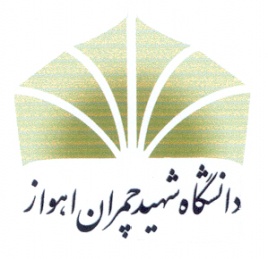 Faculty of Engineering………. Engineering DepartmentA thesis submitted in partial fulfillment of the requirement for the Ph.D. degreeTitle…………………………….Supervised by------------------------------------------------------------Advised by-------------------------------------By:------------------------------------June 2007IN THE NAME OF GODThe thesis by:Entitled:………………………………………………….Submitted in partial fulfillment of the requirementsfor the degree of Doctor of Philosophy(PH.D)In Faculty of Enginnering Shahid Chamran University (SCU)Has been evaluated and approved on ../../……. (…-…-2017) by thesis committee as:Thesis CommitteeSupervisor:…………………………		Professor			Shahid Chamran Univ.Advisor:…………………………		………..			…………………Referees:……………………			……….			…………………………………………		……….			…………………………………………		………			…………………			1.اعضا ي هيأت داوران :رتبه علميامضاءاستاد راهنما(1) : ............استاد راهنما (2):...........استاد مشاور :............استاد داور : .............استاد داور :.............استاد داور: ...........استاد داور خارجی: ............نماينده تحصيلات تكميلي :  .............2. مديرگروه : .............3.معاون پژوهشي و تحصيلات تكميلي دانشكده :  .............4.مديرتحصيلات تكميلي دانشگاه : .............